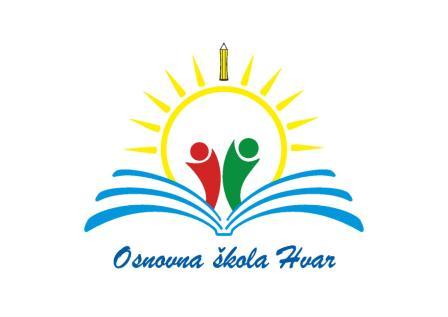 OŠ HvarKroz Burak 8121450 HvarPRAVILA PONAŠANJA TIJEKOM  NASTAVE  NA DALJINU ZA UČENIKE PREDMETNE NASTAVEUčenici se na nastavu iz određenog predmeta trebaju uključiti na vrijeme i bez kašnjenja, prema važećem rasporedu.Ukoliko se učenik ne može priključiti na aplikaciju za praćenje nastave, o tome će odmah pisanim putem u virtualnoj učionici izvijestiti učitelja.Kod sudjelovanja na nastavi:učenici trebaju imati uključenu kameru dok to od njih zahtijeva učiteljradno okruženje u kojem boravi učenik dok traje nastava treba biti tiho, bez uključenog radija, tv prijamnika te bez buke koju čine ukućani.ukoliko učenik nema osigurano radno mjesto u zasebnoj prostoriji bilo bi potrebno koristiti slušalice kako bi mogao nesmetano pratiti tijek sata učenici trebaju biti u sjedećem položaju (najbolje za stolom) i primjereno odjevenisudionici ne jedu i ne piju dok traje nastavni satukoliko se učenik mora nakratko udaljiti od računala (iz bilo kojeg razloga), treba zatražiti dozvolu nastavnikaučenici trebaju uljudno i strpljivo komunicirati s učiteljima i kolegama, ne prekidati ih dok objašnjavaju i sl.